               Colegio Emilia Riquleme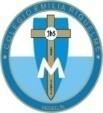 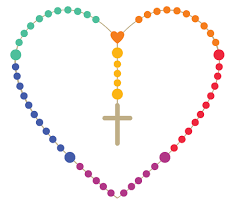                 Matemáticas                  Grado: 5Gracias por su apoyo. Un saludo enorme y Dios los guarde. Nuestra clase en el horario normal lunes a viernes de 07:00 a 08:00 am.(Los correos por si se presentan inquietudes).Correo: pbustamante@campus.com.coLas clases por zoom de esta semana serán Lunes, martes   y miércoles a las 7:00 am. los otros días  son para aclarar dudas por el chat del correo, whatsapp y realizar la actividad.Fecha 13 OCTUBRE de 2020Saludo: TARJETA.Tema: REPASO FRACCION DECIMAL.Escribe los seis primeros.Fecha 14 OCTUBRE de 2020Saludo: ORACION.Tema: ORDEN DE LOS NUMEROS DECIMALES.EXPLICACION Y DESARROLLO DE LA PAGINA 136Fecha 15 OCTUBRE de 2020Tema: ORDEN DE LOS NUMEROS DECIMALES.DESARROLLO PAGINA 137.Fecha 16 OCTUBRE de 2020Tema: ANALIZAR PROBLEMAS.INGRESA A: https://matesdeprimaria.es/problemas.php?problemas=1&g=G10&n=1&d=sumar_y_restar_sin_llevarRECUERDA ESCRIBIR EN LA HORARIO DE LA CLASE DE MATEMATICAS DE 7:00 A 8:00 PARA SOLUCIONAR LAS DUDAS QUE PRESENTES.ENVIAR EVIDENCIA CON NOMBRE, APELLIDO, GRADO Y AREA.GRACIAS.